Dropping ObjectsWhen an object is dropped, the speed with which it falls continues to increase (due to gravity pulling it faster downward!).  The formulah = -16t2 + smodels the height of the object with respect to time. h = height, t = time in seconds and s = starting heightCreate a model for the height of an apple that drops off a tree when it started on a branch 20 feet above the ground.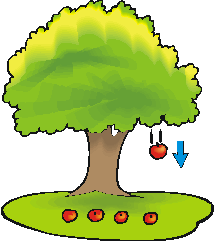 Label:X axis (time)Y axis (height)Vertex (maximum)Draw:Sketch of the graph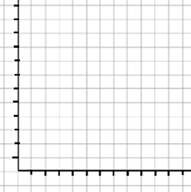 Example 1   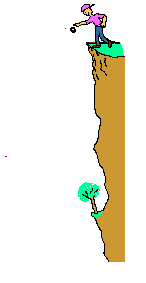 Phil drops a ball from the top of a cliff.  It is 215 feet to the ground.  How long does it take the ball to hit the ground below the cliff?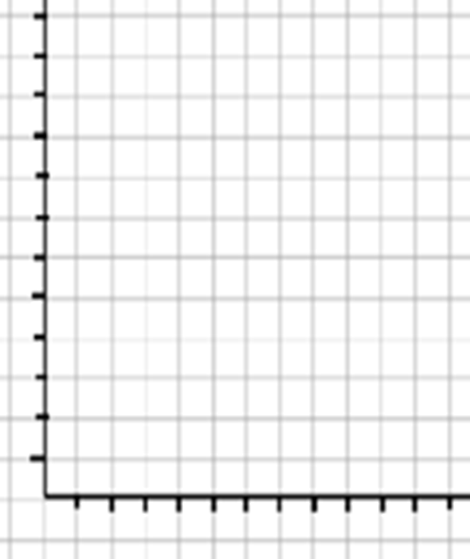 Example 2  How long does it take a free-fall ride at an amusement park to drop 121 feet (and they stop 1 foot short of the ground)? 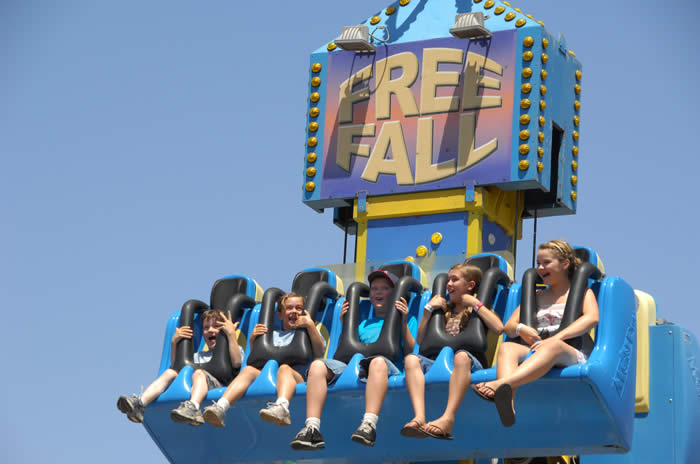 